TAMBURAŠI  U  NAŠOJ  ŠKOLI  Zvuci  tamburica  označili su, u srijedu, 23.11.2016., početak trećeg nastavnog sata u prijepodnevnoj smjeni  naše  škole. Takav veseli početak zahvaljujemo  našim prijateljima , članovima KUD Tadija  iz Petrinje i njihovim voditeljima  profesoru  Mati Bučaru  i  učitelju Igoru Pavlekoviću.Njihov dolazak jako je  razveselio učenike od 1. do 4. razreda, učiteljice, knjižničarku  i našu ravnateljicu te ih tako potaknuo na pjesmu i sviranje. Možda se među današnjom publikom skrivao i neki budući  veseli tamburaš.Hvala  tamburašima i njihovim voditeljima!                                                                    Članovi literarno – novinarske skupine RN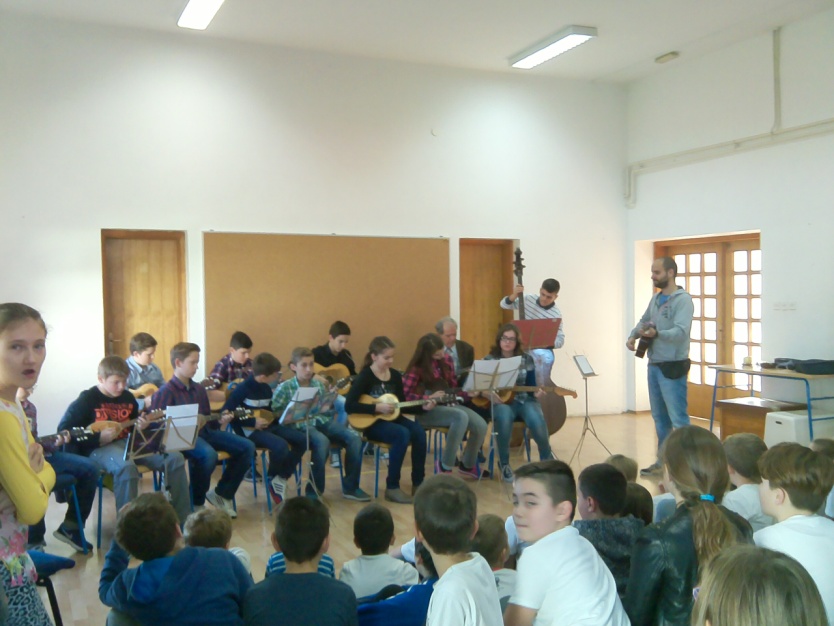 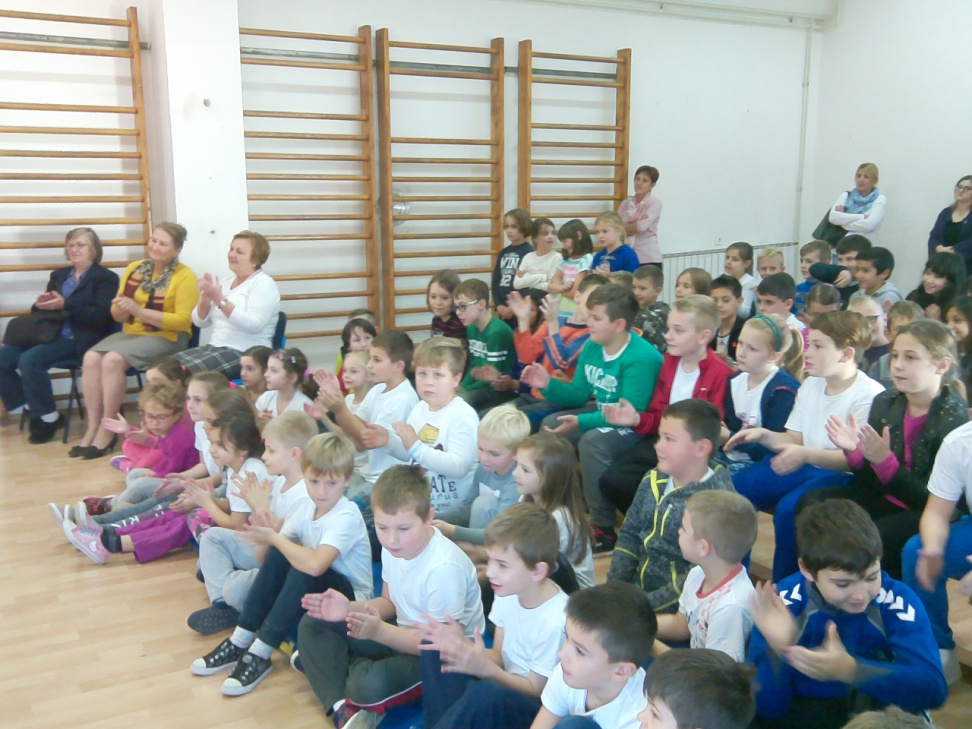 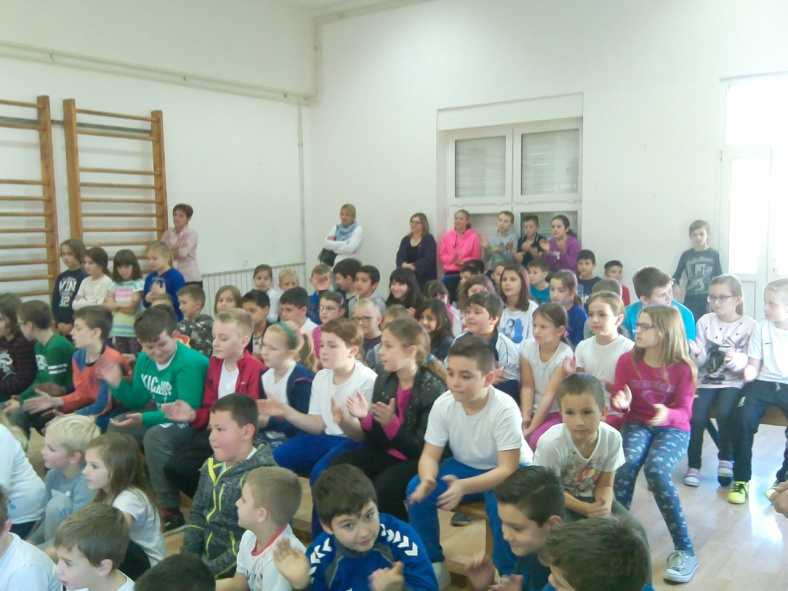 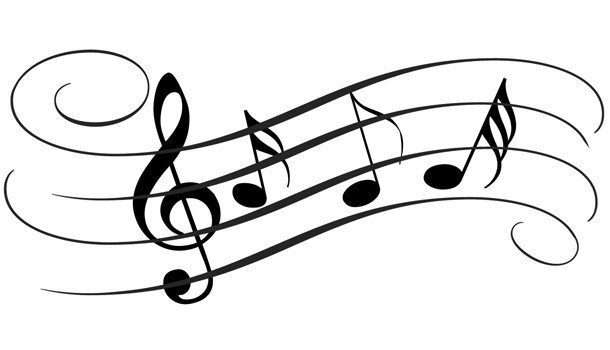 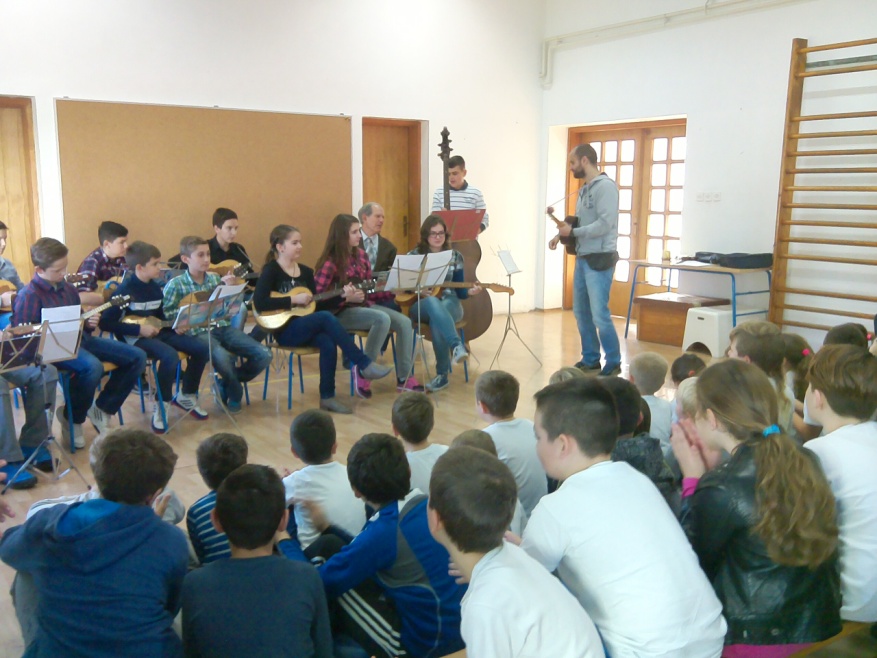 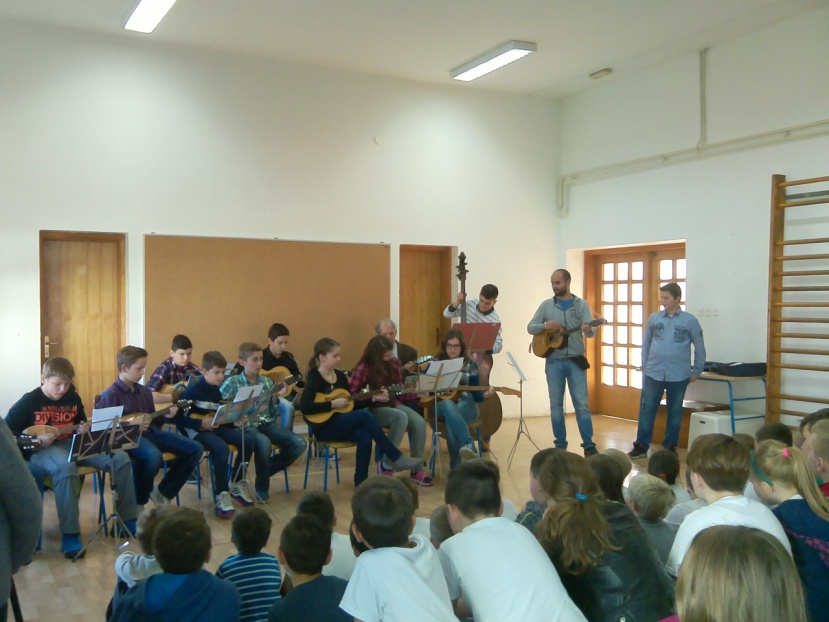 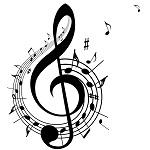 